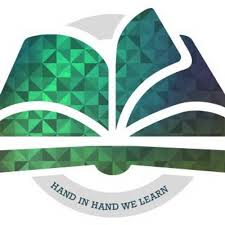 Welcome from Mr WiederThank you to everybody who attended the CAFFS meeting last Friday. The meeting was productive and you should hear more from CAFFS in due course.It has been busy behind the scenes at Civitas recently, as we have been recruiting staff for next year. As the school grows, the staff structure will develop further. We have recently appointed a part time SENCO and a full time P.E. / cover teacher for September.  This will continue to add capacity to the school.As you may be aware, the school is due its first OFSTED inspection. This could happen at anytime this term. The OFSTED inspectors will give less than 24 hours notice before arriving. When we do receive the call, we will inform parents and carers as the team will wish to gather your views. They will collect views on the Parent view website: https://parentview.ofsted.gov.uk/. The questions will be the same ones as used on our recent survey in March 2018. Often inspectors are on the playground before or after school to speak to parents and carers too.The inspection lasts for two days and at the end of the inspection, the performance of the school will be judged on a four-point scale. The grades are: Outstanding (1), Good (2), Requires Improvement (3) or Inadequate (4). The final report often takes several weeks to come through and we will be unable to reveal the grade until the final report has been sent through.Y1 Animal Man VisitWe would like to apologise parents and carers for the initial payment problems on the Tucasi website. Please could any parent or carer who has not paid do so by the end of the week.Royal Wedding CelebrationChildren learnt more about the wedding during assembly time this week and will be consolidating this learning in class at certain points this week.On Thursday 17th May, we will be celebrating the Royal Wedding in school. Children may come into school in their best clothes if they wish. At lunchtime, there will be a special party menu. I have included the menu at the end of the bulletin. There will also be a celebration for the children during the afternoon to commemorate the event.Parent GovernorSusan Camilleri is the new parent governor for Civitas Academy. She is the mother of Luca and Sofia in Y2. Thank you to everybody who expressed an interest.AttendanceChickenpox and a sickness bug are currently doing the rounds in school and this has impacted our attendance figures recently. A reminder that if your child has been sick, then please keep them away from school for 48 hours. Please ensure that if your child does catch chickenpox that they do not return until all spots have scabbed over. Following these steps should hopefully reduce the spread of illness in school.Royal Wedding LunchThursday 17th May 2018  SandwichesCream Cheese and Chives CucumberCheddar CheeseSausage RollsCheese and Onion Rolls Veg optionCoronation Chicken Pastry CrownsVegetable CruditésScones and Strawberry JamIced Fairy Cakes Thursday 17th May: Children may come into school in their best/party clothes if they wish.